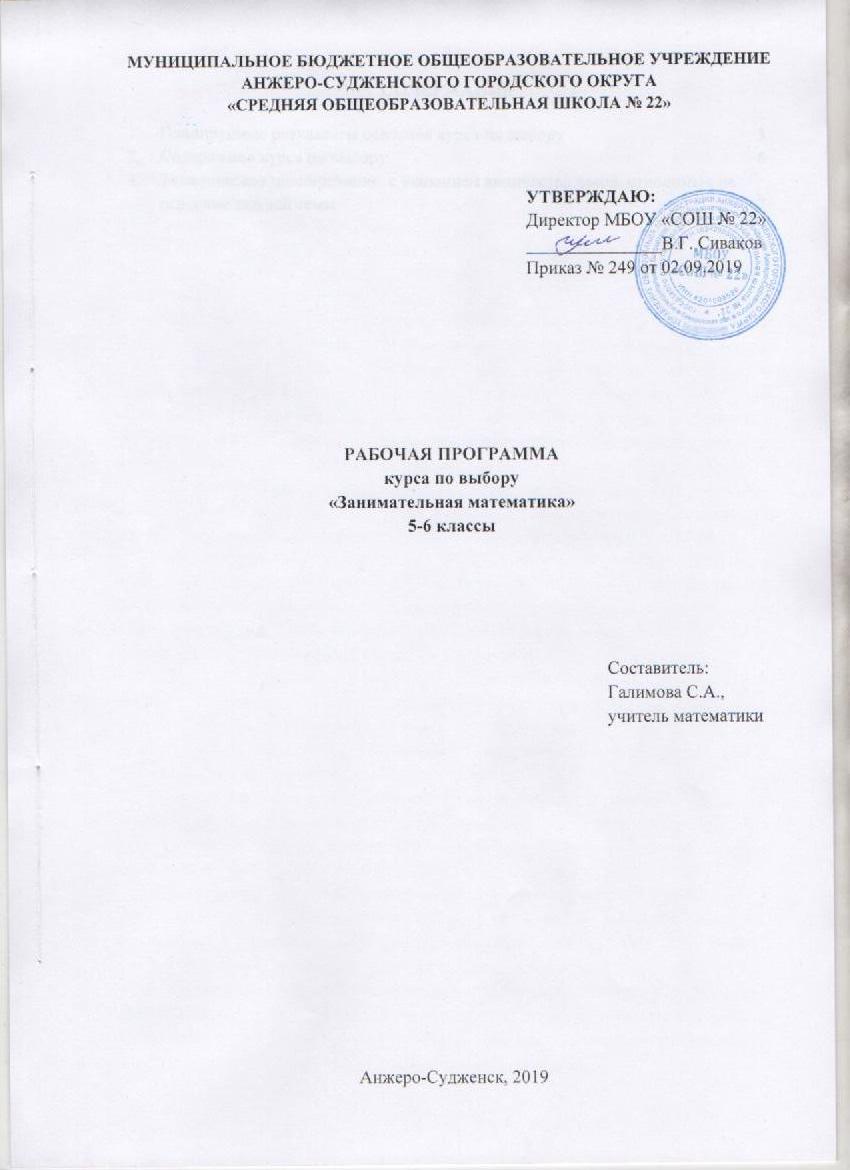 СОДЕРЖАНИЕПЛАНИРУЕМЫЕ РЕЗУЛЬТАТЫ ОСВОЕНИЯ КУРСА ПО ВЫБОРУЛичностные результаты:1) воспитание российской гражданской идентичности: патриотизма, уважения к Отечеству, прошлое и настоящее многонационального народа России; осознание своей этнической принадлежности, знание истории, языка, культуры своего народа, своего края, основ культурного наследия народов России и человечества; усвоение гуманистических, демократических и традиционных ценностей многонационального российского общества; воспитание чувства ответственности и долга перед Родиной;2) формирование ответственного отношения к учению, готовности и способности, обучающихся к саморазвитию и самообразованию на основе мотивации к обучению и познанию, осознанному выбору и построению дальнейшей индивидуальной траектории образования на базе ориентировки в мире профессий и профессиональных предпочтений с учетом устойчивых познавательных интересов, а также на основе формирования уважительного отношения к труду, развития опыта участия в социально значимом труде;3) формирование целостного мировоззрения, соответствующего современному уровню развития науки и общественной практики, учитывающего социальное, культурное, языковое, духовное многообразие современного мира;4) формирование осознанного, уважительного и доброжелательного отношения к другому человеку, его мнению, мировоззрению, культуре, языку, вере, гражданской позиции, к истории, культуре, религии, традициям, языкам, ценностям народов России и народов мира; готовности и способности вести диалог с другими людьми и достигать в нем взаимопонимания;5) освоение социальных норм, правил поведения, ролей и форм социальной жизни в группах и сообществах, включая взрослые и социальные сообщества; участие в школьном самоуправлении и общественной жизни в пределах возрастных компетенций с учетом региональных, этнокультурных, социальных и экономических особенностей;6) развитие морального сознания и компетентности в решении моральных проблем на основе личностного выбора, формирование нравственных чувств и нравственного поведения, осознанного и ответственного отношения к собственным поступкам;7) формирование коммуникативной компетентности в общении и сотрудничестве со сверстниками, детьми старшего и младшего возраста, взрослыми в процессе образовательной, общественно полезной, учебно-исследовательской, творческой и других видов деятельности;8) формирование ценности здорового и безопасного образа жизни; усвоение правил индивидуального и коллективного безопасного поведения в чрезвычайных ситуациях, угрожающих жизни и здоровью людей, правил поведения на транспорте и на дорогах;9) формирование основ экологической культуры, соответствующей современному уровню экологического мышления, развитие опыта экологически ориентированной рефлексивно-оценочной и практической деятельности в жизненных ситуациях;10) осознание значения семьи в жизни человека и общества, принятие ценности семейной жизни, уважительное и заботливое отношение к членам своей семьи;11) развитие эстетического сознания через освоение художественного наследия народов России и мира, творческой деятельности эстетического характера.Метапредметные результаты:1) умение самостоятельно определять цели обучения, ставить и формулировать новые задачи в учебе и познавательной деятельности, развивать мотивы и интересы своей познавательной деятельности;2) умение самостоятельно планировать пути достижения целей, в том числе альтернативные, осознанно выбирать наиболее эффективные способы решения учебных и познавательных задач;3) умение соотносить свои действия с планируемыми результатами, осуществлять контроль своей деятельности в процессе достижения результата, определять способы действий в рамках предложенных условий и требований, корректировать свои действия в соответствии с изменяющейся ситуацией;4) умение оценивать правильность выполнения учебной задачи, собственные возможности ее решения;5) владение основами самоконтроля, самооценки, принятия решений и осуществления осознанного выбора в учебной и познавательной деятельности;6) умение определять понятия, создавать обобщения, устанавливать аналогии, классифицировать, самостоятельно выбирать основания и критерии для классификации, устанавливать причинно-следственные связи, строить логическое рассуждение, умозаключение (индуктивное, дедуктивное, по аналогии) и делать выводы;7) умение создавать, применять и преобразовывать знаки и символы, модели и схемы для решения учебных и познавательных задач;8) смысловое чтение;9) умение организовывать учебное сотрудничество и совместную деятельность с учителем и сверстниками; работать индивидуально и в группе: находить общее решение и разрешать конфликты на основе согласования позиций и учета интересов; формулировать, аргументировать и отстаивать свое мнение.10) умение осознанно использовать речевые средства в соответствии с задачей коммуникации для выражения своих чувств, мыслей и потребностей для планирования и регуляции своей деятельности; владение устной и письменной речью, монологической контекстной речью;11) формирование и развитие компетентности в области использования             информационно-коммуникационных технологий (далее – ИКТ). Развитие мотивации к овладению культурой активного пользования словарями и другими поисковыми системами;12) формирование и развитие экологического мышления, умение применять его в познавательной, коммуникативной, социальной практике и профессиональной ориентации.Результаты освоения курса по выбору:1) самостоятельно приобретать и применять знания в различных ситуациях для решения различной сложности практических задач, в том числе с использованием при необходимости справочных материалов, калькулятора и компьютера;2) пользоваться предметным указателем энциклопедий и справочников для нахождения информации;3) уметь решать задачи с помощью перебора возможных вариантов;4) выполнять арифметические преобразования выражений, применять их для решения учебных математических задач, возникающих в смежных учебных предметах;5) применять изученные понятия, результаты и методы при решении задач из различных реальных ситуаций, несводящихся к непосредственному применению известных алгоритмов;6) самостоятельно действовать в ситуации неопределённости при решении актуальных для них проблем, а также самостоятельно интерпретировать результаты решения задачи с учётом ограничений, связанных с реальными свойствами рассматриваемых процессов и явлений.СОДЕРЖАНИЕ КУРСА ПО ВЫБОРУI. Из истории математики.Математика – царица наук. Значение математики в жизни человека.Удивительный мир чисел. Как люди научились считать. Великие математики России: А.Н. Колмогоров, С.В. Ковалевская, Н.И. Лобачевский, Л.Ф. Магницкий.II. Занимательные задачи. Обратные задачи. Задачи с неполными, лишними, нереальными данными. Нестандартные задачи. Задачи с изменением вопроса. Решение задач в одно и два действия, задач шуток, задач со сказочным сюжетом с использование игрового материала. Сравнение предметов по размеру и форме. Пространственные представления, взаимное расположение предметов.III. Математические ребусы, лабиринты.Магические квадраты, головоломки,  математическое лото, арифметические ребусы. Направление движения: слева направо, справа налево, сверху вниз, снизу вверх. Сравнение групп предметов. Задачи-шутки. Задачи-смекалки. Логические лабиринты.IV. Страна геометрических фигур. Путешествие в страну геометрических фигур. Волшебная точка. Волшебные линии. Решение нестандартных задач. V. Проектная деятельность, математические праздники.Математические горки и игры. Математическая олимпиада. Проект «Газета любознательных». ТЕМАТИЧЕСКОЕ ПЛАНИРОВАНИЕ С УКАЗАНИЕМ КОЛИЧЕСТВА ЧАСОВ, ОТВОДИМЫХ НА ОСВОЕНИЕ КАЖДОЙ ТЕМЫ1.Планируемые результаты освоения курса по выбору                                  32.Содержание курса по выбору                                                                          63. Тематическое планирование  с указанием количества часов, отводимых на освоение каждой темы                                                                                     7№ п/пНаименование разделов и темКласс / количество часовКласс / количество часов№ п/пНаименование разделов и тем5 класс6 класс1Из истории математики.231Математика – царица наук.11Значение математики в жизни человека.11Удивительный мир чисел11Как люди научились считать11Великие математики России.12Занимательные задачи.1282Взаимное расположение предметов.12Интересные приемы устного счета.12Задачи со сказочным сюжетом.22Занимательные задачи в стихах.22Коллективный и веселый счет.22Загадки и шарады.22Волшебные клеточки.12Логические цепочки.12Обратные задачи.32Задачи с неполными, лишними, нереальными данными.22Задачи с изменением вопроса.12Нестандартные задачи.23Математические ребусы, лабиринты.7103Логические лабиринты.23Ребусы и логические задачи.13Задачи-шутки.23Задачи-смекалки.23Знакомство с магическими квадратами.13Магические квадраты.13Игры с математическими заданиями.13Подвижные игры с математическими заданиями.13Знакомство с математическим лото.13Математическое лото.13Арифметические ребусы.13Решение арифметических ребусов.13Задачи с многовариантными решениями.24Страна геометрических фигур.7104Решение геометрических задач.24Волшебная точка.14Волшебные линии.14Четырехугольники и их виды.24Путешествие в страну геометрических фигур.114Нестандартные задачи.14Решение нестандартных задач.14Четырехугольники и их виды.14Свойства квадрата.14Прямоугольник и его свойства.24Диагонали прямоугольника.14Знакомьтесь: Архимед14Знакомьтесь: Пифагор15Проектная деятельность, математические праздники.745Математические горки и игры.35Проектная деятельность «Газета любознательных».25Математическая эстафета.25Подготовка к математическим олимпиадам.25Математическая олимпиада.2ИТОГОИТОГО3535